[POZIV RODITELJIMA] Uz podršku Koordinacijskog odbora akcije „Grad Čakovec – prijatelj djece“, stručne djelatnice Podružnice Obiteljski centar održat će ciklus od šest edukativnih radionica za roditelje, s ciljem osnaživanja i pružanja podrške u toj odgovornoj ulozi. Pridružite nam se u zajedničkom učenju i druženju! 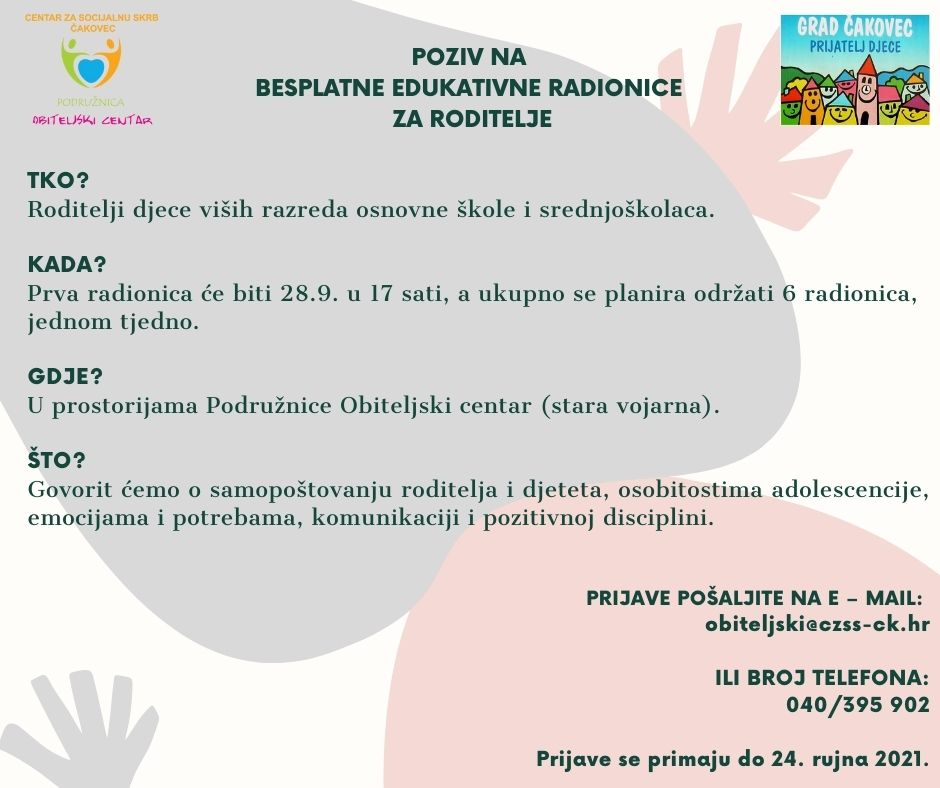 